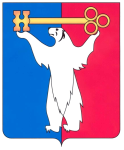 РОССИЙСКАЯ ФЕДЕРАЦИЯКРАСНОЯРСКИЙ КРАЙНОРИЛЬСКИЙ ГОРОДСКОЙ СОВЕТ ДЕПУТАТОВР Е Ш Е Н И ЕО внесении изменений в решение Городского Совета от  11.12.2012 № 7/4-125   «Об утверждении Положения об Управлении имуществаАдминистрации города Норильска»  В соответствии со статьей 41  Федерального  закона от 06.10.2003 № 131-ФЗ «Об общих принципах организации местного самоуправления в Российской Федерации», Уставом муниципального образования город Норильск, Городской Совет  РЕШИЛ: 1. Внести в Положение об Управлении имущества  Администрации города Норильска,  утвержденное  решением Городского Совета от  11.12.2012 № 7/4-125 (далее - Положение), следующие изменения:  1.1. Абзац первый пункта 1.1 Положения после слов «является структурным подразделением» дополнить словами «(функциональным органом)».1.2. В пункте 1.9. Положения слова «со структурными подразделениями Администрации города Норильска, ее территориальными исполнительно-распорядительными органами, самостоятельными отделами» заменить словами «со структурными подразделениями (отраслевыми (функциональными) и территориальными органами) Администрации города Норильска».1.3. Пункт 2.6 Положения изложить в следующей редакции:«2.6. Осуществляет муниципальный контроль в соответствии с федеральным законодательством, законодательством Красноярского края, иными нормативными правовыми актами органов государственной власти, муниципальными правовыми актами органов местного самоуправления муниципального образования город Норильск.».1.4. Пункт 3.13 Положения дополнить подпунктом 3.13.1 следующего содержания:«3.13.1. Осуществляет действия, необходимые для принятия в установленном порядке выморочного имущества  в виде расположенного на территории города Норильска земельного участка, а также расположенного на нем здания, строения, сооружения, иного объекта недвижимого имущества, доли в праве общей собственности на земельный участок, а также расположенного на нем строения, сооружения, иного объекта недвижимого имущества, которое в соответствии с законодательством РФ переходит в порядке наследования в собственность муниципального образования город Норильск.».1.5. В пункте 3.18 слова «территориальных исполнительно-распорядительных органов, структурных подразделений Администрации города Норильска» заменить словами «структурных подразделений (отраслевых (функциональных) и территориальных органов) Администрации города Норильска».1.6. Пункт 3.36.6 Положения дополнить словами «или оперативного управления».1.7. В пункте 3.36.7 Положения слова «, на основании предложения Управления потребительского рынка и услуг Администрации города Норильска» исключить.1.8. В пункте 3.36.8 Положения слова «на основании сведений Управления потребительского рынка и услуг Администрации города Норильска» исключить.1.9. В пункте 3.39.5 Положения слова «в уставный (складочный) капитал хозяйственных обществ или» заменить словами «в уставный капитал хозяйственных обществ или складочный капитал хозяйственных партнерств либо».1.10. В пунктах 4.1, 4.2 Положения слова «структурных подразделений Администрации города Норильска, ее территориальных исполнительно-распорядительных органов, самостоятельных отделов» заменить словами «структурных подразделений (отраслевых (функциональных) и территориальных органов) Администрации города Норильска».2. Поручить Руководителю Администрации города Норильска         Позднякову Е.Ю. определить должностное лицо, уполномоченное подготовить и представить в Межрайонную инспекцию Федеральной налоговой службы № 25 по Красноярскому краю документы для государственной регистрации изменений в Положение.3. Контроль исполнения настоящего решения возложить на председателя комиссии Городского Совета по бюджету и собственности Цюпко В.В.4. Решение вступает в силу со дня принятия.Глава города Норильска                                                                               О.Г. Курилов« 20 » мая 2014 год№ 17/4-357